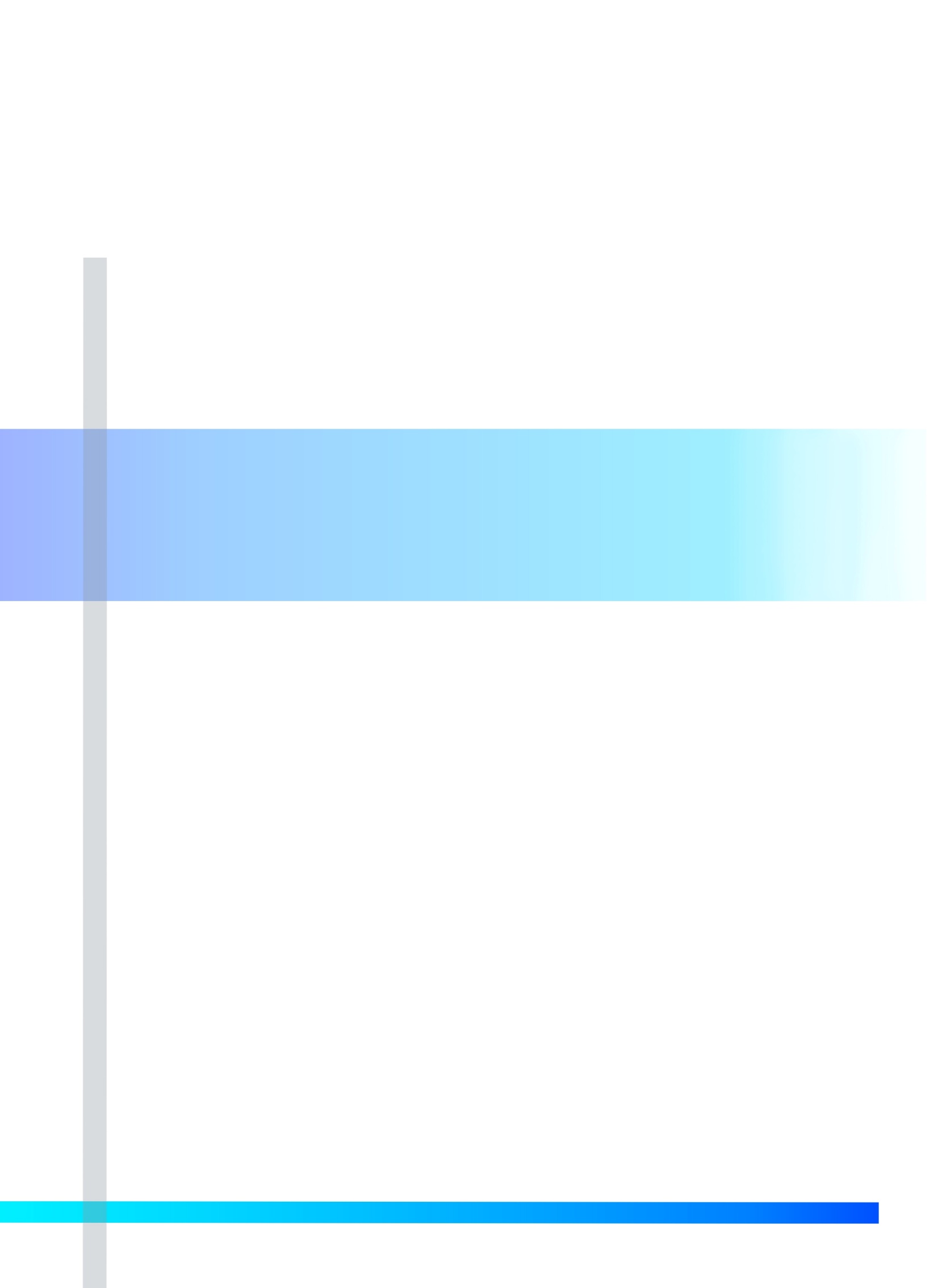 РАБОЧАЯ ПРОГРАММА ВОСПИТАНИЯНастоящая рабочая программа воспитания (далее – Программа) разработана с учетом примерной программы воспитания, одобренной решением федерального учебно-методического объединения по общему образованию (протокол от 2 июня 2020 г. № 2/20).Программа является компонентом основных общеобразовательных программ –образовательной программы начального общего образования, образовательной программы основного общего образования, образовательной программы среднего общего образования МБОУ СШ №7 г. Павлово (далее – школа).Программа содержит описание основных направлений и инструментов воспитательной деятельности школы, но не ограничивает весь перечень направлений и инструментов, которые могут применять школа и педагогические работники.1. Особенности организуемого в школе воспитательного процессаВоспитание в школе осуществляется как: 1) воспитывающее обучение, реализуемое на уроке;2) специальное направление деятельности, включающее мероприятия и проекты воспитательной направленности, в том числе в рамках внеурочной деятельности;3) воспитание в процессе реализации программ дополнительного образования.Приоритет отдается организации воспитывающего обучения в процессе урочной деятельности, поскольку деятельность на уроке является основным видом занятости обучающегося в школе. Уроки охватывают большую часть времени пребывания ребенка в образовательном учреждении.Особенностью организуемого в школе воспитательного процесса является наличие уклада школьной жизни, определяемого:длительной историей существования школы, открытой в 1964 году;сравнительно небольшим коллективом учащихся (среднегодовой контингент – не более 600 человек), что дает возможность индивидуализировать воспитательный процесс, сделать его более «личностным»;отношениями между педагогами, учащимися, родителями как рядом проживающими и, часто, хорошо знающими друг друга людьми;сохраняющимися традиционными отношениями в системе «взрослый–ребенок»; интеграцией основного и дополнительного образования;цикличностью основных традиционных школьных мероприятий, таких как Праздник талантов, День самоуправления, встречи с ветеранами, игра «Зарница», конкурс агитбригад «Мы за здоровый образ жизни!»Большое значение в системе воспитательной работы отводится военно-патриотическому клубу «Юный патриот» и кружку «ЮИД», функционирующих в образовательном учреждении на протяжении многих лет и сплотивших огромное количество ребят.2. Цель и задачи воспитанияСовременный национальный воспитательный идеал – это высоконравственный, творческий, компетентный гражданин России, принимающий судьбу Отечества как свою личную, осознающий ответственность за настоящее и будущее своей страны, укорененный в духовных и культурных традициях многонационального народа Российской Федерации. Исходя из этого воспитательного идеала, а также основываясь на базовых для нашего общества ценностях (таких как семья, труд, отечество, природа, мир, знания, культура, здоровье, человек) цель воспитания заключается в личностном развитии обучающихся, проявляющемся:в усвоении ими знаний основных норм, которые общество выработало на основе этих ценностей (то есть, в усвоении ими социально значимых знаний); в развитии их позитивных отношений к этим общественным ценностям (то есть в развитии их социально значимых отношений); в приобретении ими соответствующего этим ценностям опыта поведения, опыта применения сформированных знаний и отношений на практике (то есть в приобретении ими опыта осуществления социально значимых дел). Конкретизация общей цели воспитания применительно к возрастным особенностям обучающихся позволяет выделить в ней следующие целевые приоритеты, которым необходимо уделять чуть большее внимание на разных уровнях общего образования.1. В воспитании обучающихся младшего школьного возраста (уровень начального общего образования) таким целевым приоритетом является создание благоприятных условий для усвоения обучающимися социально значимых знаний – знаний основных норм и традиций того общества, в котором они живут. Выделение данного приоритета связано с особенностями обучающихся младшего школьного возраста: с их потребностью самоутвердиться в своем новом социальном статусе – статусе обучающегося, то есть научиться соответствовать предъявляемым к носителям данного статуса нормам и принятым традициям поведения. Такого рода нормы и традиции задаются в школе педагогическими работниками и воспринимаются обучающимися именно как нормы и традиции поведения обучающегося. Знание их станет базой для развития социально значимых отношений обучающихся и накопления ими опыта осуществления социально значимых дел и в дальнейшем, в подростковом и юношеском возрасте. К наиболее важным из них относятся следующие:быть любящим, послушным и отзывчивым сыном (дочерью), братом (сестрой), внуком (внучкой); уважать старших и заботиться о младших членах семьи; выполнять посильную для обучающегося домашнюю работу, помогая старшим;быть трудолюбивым, следуя принципу «делу –с время, потехе – час» как в учебных занятиях, так и в домашних делах, доводить начатое дело до конца;знать и любить свою Родину – свой родной дом, двор, улицу, город, село, свою страну; беречь и охранять природу (ухаживать за комнатными растениями в классе или дома, заботиться о своих домашних питомцах и, по возможности, о бездомных животных в своем дворе; подкармливать птиц в морозные зимы; не засорять бытовым мусором улицы, леса, водоемы);проявлять миролюбие – не затевать конфликтов и стремиться решать спорные вопросы, не прибегая к силе; стремиться узнавать что-то новое, проявлять любознательность, ценить знания;быть вежливым и опрятным, скромным и приветливым;соблюдать правила личной гигиены, режим дня, вести здоровый образ жизни; уметь сопереживать, проявлять сострадание к попавшим в беду; стремиться устанавливать хорошие отношения с другими людьми; уметь прощать обиды, защищать слабых, по мере возможности помогать нуждающимся в этом людям; уважительно относиться к людям иной национальной или религиозной принадлежности, иного имущественного положения, людям с ограниченными возможностями здоровья;быть уверенным в себе, открытым и общительным, не стесняться быть в чем-то непохожим на других ребят; уметь ставить перед собой цели и проявлять инициативу, отстаивать свое мнение и действовать самостоятельно, без помощи старших.  Знание обучающимся младших классов данных социальных норм и традиций, понимание важности следования им имеет особое значение для обучающегося этого возраста, поскольку облегчает его вхождение в широкий социальный мир, в открывающуюся ему систему общественных отношений. 2. В воспитании обучающихся подросткового возраста (уровень основного общего образования) таким приоритетом является создание благоприятных условий для развития социально значимых отношений обучающихся, и, прежде всего, ценностных отношений:к семье как главной опоре в жизни человека и источнику его счастья;к труду как основному способу достижения жизненного благополучия человека, залогу его успешного профессионального самоопределения и ощущения уверенности в завтрашнем дне; к своему отечеству, своей малой и большой Родине как месту, в котором человек вырос и познал первые радости и неудачи, которая завещана ему предками и которую нужно оберегать; к природе как источнику жизни на Земле, основе самого ее существования, нуждающейся в защите и постоянном внимании со стороны человека; к миру как главному принципу человеческого общежития, условию крепкой дружбы, налаживания отношений с коллегами по работе в будущем и создания благоприятного микроклимата в своей собственной семье;к знаниям как интеллектуальному ресурсу, обеспечивающему будущее человека, как результату кропотливого, но увлекательного учебного труда; к культуре как духовному богатству общества и важному условию ощущения человеком полноты проживаемой жизни, которое дают ему чтение, музыка, искусство, театр, творческое самовыражение;к здоровью как залогу долгой и активной жизни человека, его хорошего настроения и оптимистичного взгляда на мир;к окружающим людям как безусловной и абсолютной ценности, как равноправным социальным партнерам, с которыми необходимо выстраивать доброжелательные и взаимоподдерживающие отношения, дающие человеку радость общения и позволяющие избегать чувства одиночества;к самим себе как хозяевам своей судьбы, самоопределяющимся и самореализующимся личностям, отвечающим за свое собственное будущее. Данный ценностный аспект человеческой жизни чрезвычайно важен для личностного развития обучающегося, так как именно ценности во многом определяют его жизненные цели, его поступки, его повседневную жизнь. Выделение данного приоритета в воспитании обучающихся, обучающихся на ступени основного общего образования, связано с особенностями обучающихся подросткового возраста: с их стремлением утвердить себя как личность в системе отношений, свойственных взрослому миру. В этом возрасте особую значимость для обучающихся приобретает становление их собственной жизненной позиции, собственных ценностных ориентаций. Подростковый возраст – наиболее удачный возраст для развития социально значимых отношений обучающихся.3. В воспитании обучающихся юношеского возраста (уровень среднего общего образования) таким приоритетом является создание благоприятных условий для приобретения обучающимися опыта осуществления социально значимых дел.Выделение данного приоритета связано с особенностями обучающихся юношеского возраста: с их потребностью в жизненном самоопределении, в выборе дальнейшего жизненного пути, который открывается перед ними на пороге самостоятельной взрослой жизни. Сделать правильный выбор старшеклассникам поможет имеющийся у них реальный практический опыт, который они могут приобрести в том числе и в школе. Важно, чтобы опыт оказался социально значимым, так как именно он поможет гармоничному вхождению обучающихся во взрослую жизнь окружающего их общества. Это:опыт дел, направленных на заботу о своей семье, родных и близких; трудовой опыт, опыт участия в производственной практике;опыт дел, направленных на пользу своему родному городу или селу, стране в целом, опыт деятельного выражения собственной гражданской позиции; опыт природоохранных дел;опыт разрешения возникающих конфликтных ситуаций в школе, дома или на улице;опыт самостоятельного приобретения новых знаний, проведения научных исследований, опыт проектной деятельности;опыт изучения, защиты и восстановления культурного наследия человечества, опыт создания собственных произведений культуры, опыт творческого самовыражения; опыт ведения здорового образа жизни и заботы о здоровье других людей; опыт оказания помощи окружающим, заботы о малышах или пожилых людях, волонтерский опыт;опыт самопознания и самоанализа, опыт социально приемлемого самовыражения и самореализации.Выделение в общей цели воспитания целевых приоритетов, связанных с возрастными особенностями воспитанников, не означает игнорирования других составляющих общей цели воспитания. Приоритет – это то, чему педагогическим работникам, работающим с обучающимися конкретной возрастной категории, предстоит уделять большее, но не единственное внимание.Достижению поставленной цели воспитания обучающихся будет способствовать решение следующих основных задач: реализовывать воспитывающее обучение, при котором усвоение учащимися содержания учебных дисциплин выступает также средством формирования системы отношений к окружающему миру, другим людям, к самому себе, а также к усваиваемому учебному материалу;использовать воспитательный потенциал внеурочной деятельности и дополнительного образования, обеспечивать занятость детей в объединениях по интересам, функционирующих как в школе, так и в других организациях (организациях дополнительного образования, культуры, физической культуры и спорта); реализовывать воспитательные возможности общешкольных ключевых дел, поддерживать традиции их коллективного планирования, организации, проведения и анализа в школьном сообществе;реализовывать потенциал классного руководства в воспитании обучающихся, поддерживать активное участие классных сообществ в жизни школы;повышать эффективность работы советов обучающихся, как на уровне школы, так и на уровне отдельных классов;  обеспечивать эффективное профессиональное самоопределение обучающихся;организовать работу школьных медиа, реализовывать их воспитательный потенциал; развивать предметно-эстетическую среду школы и реализовывать ее воспитательные возможности;организовать работу с семьями обучающихся, их родителями или законными представителями, направленную на совместное решение проблем личностного развития обучающихся;осуществлять в процессе воспитания взаимодействие с социальными партнерами школы.3. Виды, формы и содержание деятельностиДля обеспечения гармоничного развития личности воспитательный процесс, реализуемый в школе, включает следующие направления:гражданско-патриотическое;нравственное;умственное;социально-коммуникативное;трудовое;здоровьесберегающее;эстетическое;воспитание семейных ценностей;правовое; экологическое;физическое.Указанные направления отражаются в календарном плане воспитательной работы и индивидуальных планах работы классных руководителей.3.1. Модуль «Ключевые общешкольные дела»Ключевые дела – это главные традиционные общешкольные дела, в которых принимает участие большая часть обучающихся и которые обязательно планируются, готовятся, проводятся и анализируются совместно педагогическими работниками и обучающимися. Примерами ключевых дел, реализуемых в школе, являются:«Праздничные концерты» - выступления, посвященные «Дню матери», «Дню учителя», 8 марта;«День самоуправления» - учителя и обучающиеся меняются местами; «Классные встречи» - мероприятия, посвященные знаменательным датам;«Мир вокруг нас» – образовательные поездки;«Благотворительные акции»- помощь бездомным животным, людям оказавшимся в трудной жизненной ситуации, сбор макулатуры, книг;«Агитбригады» - агитационные выступления, по правилам пропаганды ЗОЖ, ПДД, ДЮП.«Встреча с экспертом» - встречи с экспертами (психологами, врачами, юристами);Методика организации и проведения ключевых школьных делОснову организация и проведения ключевых общешкольных дел составляет методика КТД (коллективных творческих дел).Методика КТД включает следующие этапы:Предварительная работа. Обсуждение проблем, существующих в коллективе, педагогических целей и задач. Что лучше сделать? Для кого? Когда? Где? Кто будет участвовать? С кем вместе? Кому быть организатором? Коллективное планирование. На общем сборе заслушиваются и обсуждаются все варианты КТД. Один из вариантов отбирается для осуществления или на базе нескольких предложений КТД создается сводный проект. Затем выбирается совет дела из представителей каждого первичного коллектива.Коллективная подготовка. Совет дела, опираясь на предложения первичных коллективов, разрабатывает избранный вариант, учитывая местные условия, распределяет поручения между первичными коллективами, а затем руководит выполнением задуманного.Проведение дела. Этап включает в себя приготовление перед началом КТД, само проведение дела и его завершение (подведение итогов).Отчет о проведенном деле на школьной странице в ВК и официальном сайте школы.Основные формы и виды деятельностиВне образовательной организации:социальные проекты – ежегодные совместно разрабатываемые и реализуемые обучающимися и педагогическими работниками комплексы дел (благотворительной, экологической, патриотической, трудовой направленности), ориентированные на преобразование окружающего школу социума;открытые дискуссионные площадки – регулярно организуемый комплекс открытых дискуссионных площадок (детских, педагогических, родительских, совместных), на которые приглашаются представители других школ, деятели науки и культуры, представители власти, общественности и в рамках которых обсуждаются насущные поведенческие, нравственные, социальные, проблемы, касающиеся жизни школы, города, страны; проводимые для жителей микрорайона и организуемые совместно с семьями обучающихся спортивные состязания, праздники, фестивали, представления, которые открывают возможности для творческой самореализации обучающихся и включают их в деятельную заботу об окружающих; участие во всероссийских акциях, посвященных значимым отечественным и международным событиям.На уровне школы: а) Общешкольные праздники:День знанийДень самоуправленияДни здоровьяПрощание с букваремПоследний звонокВыпускнойв) Торжественные ритуалы посвящения:Посвящение первоклассников в пешеходыПосвящение в ДОО «Совершенство»г) Церемонии награждения по итогам года  «Праздник одаренных детей» – призеры и победители Всероссийской олимпиады школьников участие и достижения в спорте в творчестве; «Лучший класс» – учитывается активность участия класса в мероприятиях, конкурсах; достижения);На уровне классов:выдвижение предложений от классов по тематике, содержанию ключевых общешкольных дел;выбор и делегирование представителей классов в общешкольные советы дел, ответственных за подготовку общешкольных ключевых дел; участие школьных классов в реализации общешкольных ключевых дел; проведение в рамках класса итогового анализа обучающимися общешкольных ключевых дел, участие представителей классов в итоговом анализе проведенных дел на уровне общешкольных советов дела.На уровне обучающихся: вовлечение по возможности каждого обучающегося в ключевые дела школы в одной из возможных для них ролей: сценаристов, постановщиков, исполнителей, ведущих, декораторов, музыкальных редакторов, корреспондентов, ответственных за костюмы и оборудование, ответственных за приглашение и встречу гостей и т.п.);обучение (проведение тренингов, мастер-классов, семинаров) участию в общешкольных ключевых делах, требующих специальных знаний и умений (волонтерские, добровольческие проекты, экологические проекты, художественно-творческие проекты, многодневные сборы, походы, военно-спортивные игры и т.п.);  индивидуальная помощь обучающемуся (при необходимости) в освоении навыков подготовки, проведения и анализа ключевых дел;наблюдение за поведением обучающегося в ситуациях подготовки, проведения и анализа ключевых дел, за его отношениями со сверстниками, старшими и младшими обучающимися, с педагогическими работниками и другими взрослыми;при необходимости коррекция поведения обучающегося через индивидуальные беседы с ним, через включение его в совместную работу с другими обучающимися, которые могли бы стать хорошим примером для обучающегося, через предложение взять в следующем ключевом деле на себя роль ответственного за тот или иной фрагмент общей работы. 3.2. Модуль «Классное руководство»Осуществляя работу с классом, классный руководитель организует работу с коллективом класса; индивидуальную работу с обучающимися вверенного ему класса; работу с учителями-предметниками в данном классе; работу с родителями обучающихся или их законными представителями.Работа с классным коллективом:инициирование и поддержка участия класса в общешкольных ключевых делах, оказание необходимой помощи обучающимся в их подготовке, проведении и анализе;организация интересных и полезных для личностного развития обучающегося, совместных дел с обучающимися вверенного ему класса (познавательной, трудовой, спортивно-оздоровительной, духовно-нравственной, творческой, профориентационной направленности), позволяющие с одной стороны, – вовлечь в них обучающихся с самыми разными потребностями и тем самым дать им возможность самореализоваться в них, а с другой, – установить и упрочить доверительные отношения с обучающимися класса, стать для них значимым взрослым, задающим образцы поведения в обществе. Классные дела:Проведение вечеров Разработка и реализация социальных проектов Просмотр и обсуждение художественных и документальных фильмов, передач; Посещение театров, музеев, выставокПосещение производственных предприятий, научных, образовательных организацийОрганизация праздниковПроведение встреч с ветеранами, общественными деятелямиВстречи с выпускникамиПроведения диспутов по актуальным проблемам нравственно-этического содержанияПодготовка и проведении бесед: «О любви, верности и дружбе», «О принципиальности и искренности», «О чистоте мысли и бескорыстии поступка»Участие в общественно полезном труде в помощь школе, городу, родному краюУчастие в делах благотворительности, милосердия, в оказании помощи нуждающимся, заботе о животных, живых существах, природеПроведение сюжетно-ролевых игрПроведение творческих конкурсов внутри классаПроведение спортивных соревнованийПроведение краеведческой, поисковой работыОрганизация бесед с школьным психологом, медицинскими работникамиСоздание актива класса (детского актива)Создание временных органов самоуправленияСоздание игровых форм самоуправления - модели детской республики, сказочной страны детства, города знатоков и т.п.Озеленение классапроведение классных часов как часов плодотворного и доверительного общения педагогического работника и обучающихся, основанных на принципах уважительного отношения к личности обучающегося, поддержки активной позиции каждого обучающегося в беседе, предоставления обучающимся возможности обсуждения и принятия решений по обсуждаемой проблеме, создания благоприятной среды для общения;сплочение коллектива класса через: игры и тренинги на сплочение и командообразование; однодневные и многодневные походы и экскурсии, организуемые классными руководителями и родителями; празднования в классе дней рождения обучающихся, включающие в себя подготовленные ученическими микрогруппами поздравления, сюрпризы, творческие подарки и розыгрыши; регулярные внутриклассные «огоньки» и вечера, дающие каждому обучающемуся возможность рефлексии собственного участия в жизни класса;выработка совместно с обучающимися законов класса, помогающих обучающимся освоить нормы и правила общения, которым они должны следовать в школе. Индивидуальная работа с обучающимися:профилактика асоциального поведенияведение системы учета детей, семей групп социального риска, реализацию специальных программ профилактической работы с ними;реализация профилактических программ для детей группы риска, обеспечение подростков информацией об опасных последствиях алкоголизма, наркомании, курения, «внедрения» упражнений и заданий, развивающих навыки ответственного отношения к здоровью и исключающих рискованное поведение, наносящее вред здоровью и социальному благополучию;изучение особенностей личностного развития обучающихся класса через наблюдение за поведением обучающихся в их повседневной жизни, в специально создаваемых педагогических ситуациях, в играх, погружающих обучающегося в мир человеческих отношений, в организуемых педагогическим работником беседах по тем или иным нравственным проблемам; результаты наблюдения сверяются с результатами бесед классного руководителя с родителями обучающихся, учителями-предметниками, а также (при необходимости) – со школьным психологом; поддержка обучающегося в решении важных для него жизненных проблем (налаживание взаимоотношений с одноклассниками или педагогическими работниками, выбор профессии, организации высшего образования и дальнейшего трудоустройства, успеваемость и т.п.), когда каждая проблема трансформируется классным руководителем в задачу для обучающегося, которую они совместно стараются решить; индивидуальная работа с обучающимися класса, направленная на заполнение ими личных портфолио, в которых обучающиеся не просто фиксируют свои учебные, творческие, спортивные, личностные достижения, но и в ходе индивидуальных неформальных бесед с классным руководителем в начале каждого года планируют их, а в конце года – вместе анализируют свои успехи и неудачи;коррекция поведения обучающегося через частные беседы с ним, его родителями или законными представителями, с другими обучающимися класса; через включение в проводимые школьным психологом тренинги общения; через предложение взять на себя ответственность за то или иное поручение в классе.Работа с учителями-предметниками в классе:регулярные консультации классного руководителя с учителями-предметниками, направленные на формирование единства мнений и требований педагогических работников по ключевым вопросам воспитания, на предупреждение и разрешение конфликтов между учителями-предметниками и обучающимися;проведение мини-педсоветов, направленных на решение конкретных проблем класса и интеграцию воспитательных влияний на обучающихся;привлечение учителей-предметников к участию во внутриклассных делах, дающих педагогическим работникам возможность лучше узнавать и понимать своих обучающихся, увидев их в иной, отличной от учебной, обстановке;привлечение учителей-предметников к участию в родительских собраниях класса для объединения усилий в деле обучения и воспитания обучающихся.Работа с родителями обучающихся или их законными представителями:повышение педагогической культуры родителей;содействие родителям в решении индивидуальных проблем воспитания детей;опора на положительный опыт семейного воспитания;использование различных формы работы, в том числе: родительское собрание, родительская конференция, ролевая игра, собрание-диспут, родительский лекторий, семейная гостиная, встреча за круглым столом, вечер вопросов и ответов, семинар, педагогический практикум, тренинг для родителей и др.;регулярное информирование родителей о школьных успехах и проблемах их обучающихся, о жизни класса в целом;помощь родителям обучающихся или их законным представителям в регулировании отношений между ними, администрацией школы и учителями-предметниками; организация родительских собраний, происходящих в режиме обсуждения наиболее острых проблем обучения и воспитания обучающихся;создание и организация работы родительских комитетов классов, участвующих в управлении образовательной организацией и решении вопросов воспитания и обучения их обучающихся;привлечение членов семей обучающихся к организации и проведению дел класса;организация на базе класса семейных праздников, конкурсов, соревнований, направленных на сплочение семьи и школы.Модуль 3.3. «Курсы внеурочной деятельности»Внеурочная деятельность организуется по направлениям развития личности (спортивно-оздоровительное, духовно-нравственное, социальное, общеинтеллектуальное, общекультурное).а) Спортивно-оздоровительное направление (спортивно-оздоровительная деятельность, игровая деятельность)Работа школьного спортивного клуба;Спортивные игры и соревнования;«Здоровейка» - программа внеурочной деятельности;«Физическая культура» - программа внеурочной деятельности;«Баскетбол» - программа внеурочной деятельности.б) Духовно-нравственное направление (проблемно-ценностное общение, трудовая деятельность)«Мир в котором я живу» - цикл классных часов;«Основы информационной культуры школьников»- цикл библиотечных часов;«Мы вместе» - программа внеурочной деятельности;«Правовое воспитание школьников» - программа внеурочной деятельности;«Юные краеведы»- дополнительная общеобразовательная общеразвивающая программа;Кружок «Юный патриот»- дополнительная общеобразовательная общеразвивающая программа;Участие в общешкольных  мероприятиях, акциях, конкурсах.в) Социальное направление (трудовая деятельность, проблемно-ценностное общение, игровая деятельность)«Дорожная азбука» - дополнительная общеобразовательная общеразвивающая программа;«Уроки здоровья» - дополнительная общеобразовательная общеразвивающая программа;«Занимательный русский язык» - дополнительная общеобразовательная общеразвивающая программа;«Занимательная математика» - дополнительная общеобразовательная общеразвивающая программа;«Маленькая страна» - дополнительная общеобразовательная общеразвивающая программа;«Дорога без опасности» - дополнительная общеобразовательная общеразвивающая программа;Деятельность отряда ЮИД;Мероприятия в рамках месячников и декад.г) Общеинтеллектуальное (познавательная деятельность, игровая деятельность, туристко-краеведческая деятельность)«Шахматы» - программа внеурочной деятельности;«Совершенствование навыков  устной и письменной речи по английскому языку» - программа внеурочной деятельности;«Учимся играя» - программа внеурочной деятельности;«Математический калейдоскоп» - программа внеурочной деятельности;«В мире русского языка» - программа внеурочной деятельности;«Занимательная математика» - программа внеурочной деятельности;«Занимательный русский язык» - программа внеурочной деятельности;«Чудеса окружающего мира» - программа внеурочной деятельности;«Занимательная грамматика»- программа внеурочной деятельности;«Занимательная  география»- программа внеурочной деятельности;«Удивительный мир географии. География России» - программа внеурочной деятельности;«Практическая география»- программа внеурочной деятельности;«Финансовая грамотность. Вводный курс» - программа внеурочной деятельности;«Финансовая грамотность» - программа внеурочной деятельности;«Финансовая грамотность в алгебре»- программа внеурочной деятельности;«Выбор профессии»- дополнительная общеобразовательная общеразвивающая программа;Участие в предметных неделях, олимпиадах, конкурсах, в социальных проектах различного уровня, РНПК.д) Общекультурное (художественное творчество, игровая деятельность, туристко-краеведческая деятельность)«ИЗО-студия «Фантазия»- дополнительная общеобразовательная общеразвивающая программа;Профориентационная работа;Экскурсии по родному краю.3.4. Модуль «Школьный урок»Обучение является основным средством воспитания. В свою очередь, воспитание, формируя такие качества личности обучающегося как целеустремленность, ответственность, любознательность, дисциплинированность, настойчивость повышает эффективность обучения.Воспитание должно «играть» на обучение, а правильно организованное обучение должно решать задачи воспитания.Полноценное раскрытие воспитательных возможностей урока требует специальной работы учителя на этапах:а) подготовки к уроку;б) проведения урока;в) самоанализа урока. При подготовке к уроку учитель: 1) формулирует воспитательные цели урока;2) выделяет образно-эмоциональный центр урока;3) отбирает в содержании учебных предметов воспитательно значимые компоненты:примеры подлинной нравственности , патриотизма / служения Родине, духовности, гражданственности, гуманизма;примеры научного подвига;факты о жизненной позиция и человеческих качества ученых, писателей художников, композиторов, исторических деятелей;мировоззренческие идеи;материал, формирующий мотивы и ценности обучающегося в сфере отношений к природе.4) планирует воспитательный эффект используемых форм, методов, приемов, средств обучения.При проведении урока учитель осуществляет воспитание средствами:1) создания условий для активной, эмоционально-окрашенной деятельности учащихся на уроке;2) формирования эмоционально-ценностного (личностного) отношения к усваиваемому учебному материалу3) оптимального сочетания различных методов обучения:репродуктивных методов (воспитание организованности, исполнительности, ответственности);методов организации познавательной самостоятельности и активности (воспитание творческого начала, формирование познавательного интереса);  4) сочетания различных форм обучения:групповая форма (воспитание умения достигать взаимопонимания, сотрудничать для достижения общих результатов ; формирование осознанного, уважительного и доброжелательного отношения к другому человеку, его мнению ; освоение социальных норм, правил поведения, ролей и форм социальной жизни в группах и сообществах )индивидуальная форма (воспитание трудолюбия, настойчивости, упорства, самостоятельности, аккуратности, ответственности, умений трудиться, преодолевать сложности, формирование у обучающегося понимания важности опоры на свои силы);5) использования воспитательной функции оценки6) рационализации использования времени на уроке (воспитание внутренней организованности, собранности, дисциплинированности);Учитель использует воспитательные возможности урока, опираясь на следующее:обучение на высоком уровне трудности  через постепенное наращивание трудностей (воспитание целеустремленности, дисциплинированности, настойчивости, воли, умений трудиться);создание ситуации успеха, в особенности – для обучающихся, имеющих низкие образовательные результаты / имеющих затруднения в обучении;  создание на уроке здоровой, мажорной, доброжелательной атмосферы;поощрение, поддержка инициативы и усилий ребенка в познавательной деятельности.Воспитывающим фактором является высокая квалификация учителя, его ответственное отношение к своей работе.Само пространство класса, внешний вид учителя, его речь, стиль общения должны являть собой образцы современной культуры.Задачи воспитания решатся на каждом уроке и средствами всех учебных предметов. Вместе с тем, можно говорить об определенной «воспитательной» специализации учебных предметов. Мотивы и ценности обучающегося в сфере отношений к природе помогает сформировать изучение предметных областей «Естественнонаучные предметы» и «Физическая культура и основы безопасности жизнедеятельности».Реализация задач развития эстетического сознания обучающихся возлагается, прежде всего, на уроки предметной областей «Филология», «Искусство» Задача по формированию целостного мировоззрения, соответствующего современному уровню развития науки и общественной практики, решается всеми учебными предметами, но в первую очередь - на уроках предметных областей «Общественно-научные предметы», «Естественнонаучные предметы».Урок имеет воспитывающий характер, если он формирует у обучающихся познавательный интерес. Такой интерес стимулируют: новизна учебного материала, демонстрация новых граней ранее изученного материала, показ достижений современной науки, анализ практической роли знаний;многообразие самостоятельных работ и сменяемость их форм, проблемность, исследовательский подход, творческие работы, практические работы;эмоциональный тонус познавательной деятельности учащихся, педагогический оптимизм учителя, соревнование.Воспитательные возможности урока заключены не только в содержании, но и в способах, формах деятельности учителя и обучающихся на уроке.Формы обучения (работа в коллективе сверстников) включает школьников в отношения взаимодействия и сотрудничества, в атмосферу товарищеской взаимопомощи, формирует лидерские качества и умение подчиняться, учит внимательному отношению к окружающим людям. Групповая форма работы позволяет развивать качества как «теоретика», так и «экспериментатора»; как лидера, так и ведомого; как проверяющего, так и проверяемого. Необходимо сочетание индивидуальных, групповых и парных форм работы. Усиление воспитывающего потенциала обучения достигается применением необычных уроков: урок-размышление, урок-праздник, научно-практические конференции, дидактические и эстетические спектакли, суд над негативными явлениями, уроки по заявкам и т. п.Примерами отдельных форм, видов, приемов деятельности, позволяющих реализовать возможности урока являются:побуждение обучающихся соблюдать на уроке общепринятые нормы поведения, правила общения со старшими (педагогическими работниками) и сверстниками (обучающимися), принципы учебной дисциплины и самоорганизации; демонстрация учителем образцов и норм поведенческой, коммуникативной культуры в различных ситуациях;организация работы обучающихся с получаемой на уроке социально значимой информацией – инициирование ее обсуждения, высказывания обучающимися своего мнения по ее поводу, выработки своего к ней отношения; подбор соответствующих (этических, «воспитательных») текстов для чтения, задач для решения, проблемных ситуаций для обсуждения в классе;этическая интерпретация художественных, научных, публицистических текстов;применение на уроке интерактивных форм работы с обучающимися: интеллектуальных игр, стимулирующих познавательную мотивацию обучающихся; дидактического театра, где полученные на уроке знания обыгрываются в театральных постановках; дискуссий, которые дают обучающимся возможность приобрести опыт ведения конструктивного диалога; групповой работы или работы в парах, которые учат обучающихся командной работе и взаимодействию с другими обучающимися;  включение в урок игровых процедур, которые помогают поддержать мотивацию обучающихся к получению знаний, налаживанию позитивных межличностных отношений в классе, помогают установлению доброжелательной атмосферы во время урока; организация шефства мотивированных и эрудированных обучающихся над их неуспевающими одноклассниками, дающего обучающимся социально значимый опыт сотрудничества и взаимной помощи;инициирование и поддержка исследовательской деятельности обучающихся в рамках реализации ими индивидуальных и групповых исследовательских проектов, что даст обучающимся возможность приобрести навык самостоятельного решения теоретической проблемы, навык генерирования и оформления собственных идей, навык уважительного отношения к чужим идеям, оформленным в работах других исследователей, навык публичного выступления перед аудиторией, аргументирования и отстаивания своей точки зрения.3.5. Модуль «Самоуправление»Самоуправление в школе имеет следующую структуру:а) Общее собрание обучающихся Общее собрание обучающихся является формой непосредственного включения каждого обучающегося в процессы самоуправления. К компетенции общего сбора относится решение любых вопросов, связных с организацией полноценной и насыщенной жизни обучающихся в школе. Общее собрание обучающихся – это способ выражения инициативы обучающихся, площадка для обсуждения предложений по совершенствованию учебной и внеучебной деятельности, канал информирования обучающихся и учета их предложений по различным аспектам функционирования и развития школы.б) Совет обучающихся Совет обучающихся является выборным коллегиальным органом, создаваемым в целях учета мнения обучающихся по вопросам управления школой и при принятии школой локальных нормативных актов, затрагивающих права и законные интересы обучающихся.В Совет обучающихся входят представители 9-11 классов, избираемые на классных собраниях по норме 2 человека от каждого класса.Совет обучающихся решает следующие вопросы:участие в планировании работы учреждения;рассмотрение и разработка предложений по совершенствованию правил внутреннего права и законные интересы обучающихся; планирование и организация внеурочной и досуговой деятельности обучающихся, различных мероприятий с участием обучающихся;выражение мнения по локальному нормативному акту, устанавливающему требования к одежде обучающихся, в том числе требования к ее общему виду, цвету, фасону, видам одежды обучающихся, знакам отличия, и правила ее ношения; представление интересов коллектива обучающихся;создание инициативных групп обучающихся при проведении различных мероприятий;внесение предложений органам управления учреждением по актуальным для коллектива обучающихся вопросам;в) Совет учащихся 1-4 классовг) Совет учащихся 5-11 классов3.6. Модуль «Детские общественные объединения»В школе действуют детские общественные объединения:Российское движение школьников (РДШ) – общероссийская общественно-государственная детско-юношеская организация;Юнармия – всероссийское детско-юношеское военно-патриотическое общественное движение;«Телецентр «Совершенство» - школьное детское общественное объединение.Деятельность детских общественных объединений в школе предусматривает совместные действия детей и взрослых, объединившихся с целью накопления социального опыта, формирования ценностных ориентаций и личностной самореализации.Воспитание в детских общественных объединениях осуществляется через: утверждение и последовательную реализацию демократических процедур (выборы руководящих органов объединения, подотчетность выборных органов общему сбору объединения; ротация состава выборных органов и т.п.), дающих обучающемуся возможность получить социально значимый опыт гражданского поведения;создание и организацию деятельности проектных разновозрастные команды в соответствии с задачами детского общественного объединения;организацию общественно полезных дел;договор, заключаемый между обучающимися и детским общественным объединением, традиционной формой которого является Торжественное обещание (клятва) при вступлении в объединение;клубные встречи – формальные и неформальные встречи членов детского общественного объединения для обсуждения вопросов управления объединением, планирования дел в школе и микрорайоне, совместного пения, празднования знаменательных для членов объединения событий;выездные многодневные разновозрастные сборы детского объединения;рекрутинговые мероприятия в начальной школе, реализующие идею популяризации деятельности детского общественного объединения, привлечения в него новых участников (проводятся в форме игр, квестов, театрализаций и т.п.);поддержку и развитие в детском объединении его традиций и ритуалов, участие членов детского общественного объединения в волонтерских акциях, деятельности на благо конкретных людей и социального окружения в целом. Модуль 3.7. «Экскурсии, экспедиции, походы»Приоритетными направлениями работы в рамках этого модуля являются организация проектно-исследовательской деятельности обучающихся по освоению культурного потенциала Нижегородской области, ее исторического наследия; изучение жизни выдающихся людей - жителей области;организация проектно-исследовательской деятельности обучающихся по освоению культурного, природного облика города Павлово, Нижегородской области, его экономического потенциала / его экономики, социальной и духовной жизни людей;организация поисковой и проектной деятельности обучающихся по увековечиванию памяти земляков в годы Великой Отечественной войны.Наибольшие воспитательные возможности имеют деятельностные формы изучения окружающего мира / деятельностные формы познания: регулярные пешие прогулки, экскурсии или походы выходного 
дня, организуемые в классах их классными руководителями и родителями обучающихся: в музей, в картинную галерею, в технопарк, на предприятия, на природу (проводятся как интерактивные занятия с распределением среди обучающихся ролей и соответствующих им заданий, например: «фотографов», «разведчиков», «гидов», «корреспондентов», «оформителей»);литературные, исторические, биологические экспедиции, организуемые педагогическими работниками и родителями обучающихся для изучения биографий российских поэтов, писателей, художников, государственных и общественных деятелей, исторических событий, природных и историко-культурных ландшафтов, флоры и фауны; поисковые экспедиции – вахты памяти, организуемые школьным поисковым отрядом к местам боев Великой отечественной войны для поиска и захоронения останков погибших советских воинов;многодневные походы, организуемые совместно с организациями, реализующими дополнительные общеразвивающие программы и осуществляемые с обязательным привлечением обучающихся к коллективному планированию (разработка маршрута, расчет времени и мест возможных ночевок и переходов), коллективной организации (подготовка необходимого снаряжения и питания), коллективному проведению (распределение среди обучающихся основных видов работ и соответствующих им ответственных должностей), коллективному анализу туристского путешествия (каждого дня - у вечернего походного костра и всего похода - по возвращению домой);турслет с участием команд, сформированных из педагогических работников, обучающихся и их родителей, включающий в себя: соревнование по технике пешеходного туризма, соревнование по спортивному ориентированию, конкурс на лучшую топографическую съемку местности, конкурс знатоков лекарственных растений, конкурс туристской кухни, конкурс туристской песни, конкурс благоустройства командных биваков, комбинированную эстафету;летний выездной палаточный лагерь, ориентированный на организацию активного отдыха обучающихся, обучение навыкам выживания в дикой природе, закаливание (программа лагеря может включать мини-походы, марш-броски, ночное ориентирование, робинзонады, квесты, игры, соревнования, конкурсы). 3.8. Модуль «Профориентация»Одна из ключевых идей современной системы профориентации – превращать для индивида то, что ему нравится делать, в профессию.Профориентацинная работа в школе концентрируется вокруг создания профориентационных событий. Ежегодно составляется календарь профориентационных событий, являющий частью календарного плана воспитательной работы.Изучение мира профессий осуществляется по следующим направлениям:Сфера услуг;Производство и инженерные технологии;Транспорт и логистика;Творчество и дизайн;Информационные технологии;Строительство и строительные технологии;Медицина;Педагогика (работа с детьми);Социальная работа.Важной составляющей профориентационной работы является сотрудничество с базовыми предприятиями и организациями Нижегородской области.Школа взаимодействует с профессиональными образовательными организациями: Государственное бюджетное профессиональное образовательное учреждение "Павловский техникум народных художественных промыслов России", ГБПОУ Павловский автомеханический техникум имени И. И. Лепсе.С организациями высшего образования: НГЛУ им. Н.А. Добролюбова, ННГУ им. Лобачевского, НГПУ им. К. Минина.Одной из форм профориентационной работы является проведение в школе предметных недель. Особенности профориентационной деятельности на каждом уровне образования выражены её ключевой идей:Для школьников 1–4 классов:«Совершите свое первое путешествие в мир многообразия профессий»Для школьников 5-8 классов:«Узнайте больше о своих склонностях и способностях, а также совершите свои первые профессиональные пробы»Для школьников 9-11 классов:«С помощью экспертов совершите свой осознанный выбор будущей профессиональной деятельности и знакомьтесь с работой специалистов разных сфер»;Для взрослых участников системы профориентации: Для педагогов:«Изучайте передовой опыт и посещайте семинары, которые помогут выстроить правильный профориентационный маршрут для Вашего класса»;Для родителей«Узнавайте про профессии будущего и разнообразие траекторий развития Вашего ребенка»;В школе реализуется дополнительная общеобразовательная общеразвивающая программа «В мире профессий». Виды и формы профориентационной работы:циклы профориентационных часов общения, направленных на подготовку обучающегося к осознанному планированию и реализации своего профессионального будущего;профориентационные игры: симуляции, деловые игры, квесты, решение кейсов (ситуаций, в которых необходимо принять решение, занять определенную позицию), расширяющие знания обучающихся о типах профессий, о способах выбора профессий, о достоинствах и недостатках той или иной интересной обучающимся профессиональной деятельности;экскурсии на предприятия и в организации;профориентацинная работа в процессе преподавания учебных предметов предметной области "Технология"; посещение профориентационных выставок, ярмарок профессий, тематических профориентационных парков, профориентационных лагерей, дней открытых дверей в профессиональные образовательные организации и организации высшего образования;совместное с педагогическими работниками изучение интернет ресурсов, посвященных выбору профессий, прохождение профориентационного онлайн-тестирования, прохождение онлайн курсов по интересующим профессиям и направлениям образования;участие в работе всероссийских профориентационных проектов, созданных в сети интернет: просмотр лекций, решение учебно-тренировочных задач, участие в мастер-классах, посещение открытых уроков;индивидуальные и групповые консультации педагога-психолога для обучающихся и их родителей (законных представителей) по вопросам склонностей, способностей, задатков и иных индивидуальных особенностей обучающихся, которые могут иметь значение в процессе выбора ими профессии;освоение обучающимися основ профессии в рамках различных курсов по выбору, включенных в основную образовательную программу школы, или в рамках курсов дополнительного образования.На завершающем этапе профориентационной работы (в 9-11 кл.) ключевую роль в правильном выборе профессии играет эффективная организация предпрофильной подготовки и профильного обучения. В школе созданы цифровой, естественнонаучный, и гуманитарный профили. Перечень профилей может меняться, исходя из запросов обучающихся, родителей (законных представителей), появления новых востребованных профессий и специальностей. 3.9. Модуль «Школьные медиа»В структуру школьных медиа входят:а) Школьная газетаВ школе издается газета. Тематика газеты отражает проблемы повседневной школьной жизни: учебная деятельность, досуг, общение, спорт и т.д. Одновременно в газете печатаются стихи и проза обучающихся и педагогов.Периодичность выхода школьной газеты – окончание каждой четверти учебного года.б) Страница совета обучающихся на официальном сайте школы в сети «Интернет».Цель школьных медиа (совместно создаваемых обучающимися и педагогическими работниками средств распространения текстовой, аудио и видео информации) – развитие коммуникативной культуры обучающихся, формирование навыков общения и сотрудничества, поддержка творческой самореализации обучающихся. Воспитательный потенциал школьных медиа реализуется в рамках следующих видов и форм деятельности разновозрастный редакционный совет обучающихся, обучающихся старших классов и консультирующих их педагогических работников, целью которого является освещение (через школьную газету, школьное радио или телевидение) наиболее интересных моментов жизни школы, популяризация общешкольных ключевых дел, кружков, секций, деятельности органов ученического самоуправления; школьная газета для обучающихся старших классов, на страницах которой ими размещаются материалы о профессиональных организациях, об организациях высшего образования и востребованных рабочих вакансиях, которые могут быть интересны обучающимся; организуются конкурсы рассказов, поэтических произведений, сказок, репортажей и научно-популярных статей; проводятся круглые столы с обсуждением значимых учебных, социальных, нравственных проблем;школьный медиацентр – созданная из заинтересованных добровольцев группа информационно-технической поддержки школьных мероприятий, осуществляющая видеосъемку и мультимедийное сопровождение школьных праздников, фестивалей, конкурсов, спектаклей, капустников, вечеров, дискотек;школьная интернет-группа – разновозрастное сообщество обучающихся и педагогических работников, поддерживающее интернет-сайт школы и соответствующую группу в социальных сетях с целью освещения деятельности образовательной организации в информационном пространстве, привлечения внимания общественности к школе, информационного продвижения ценностей школы и организации виртуальной диалоговой площадки, на которой обучающимися, педагогическими работниками и родителями могли бы открыто обсуждаться значимые для школы вопросы; участие обучающихся в региональных или всероссийских конкурсах школьных медиа.3.10. Модуль «Организация предметно-эстетической среды»Формами и видами деятельности в рамках данного модуля являются:выбор и оформление совместно с обучающимися, родителями интерьера школьных помещений: классов, школьных коридоров, актового зала – цветовой отделки, освещения и т.д.;размещение на стенах школы регулярно сменяемых экспозиций: творческих работ обучающихся, позволяющих им реализовать свой творческий потенциал, а также знакомящих их с работами друг друга; картин определенного художественного стиля, знакомящего обучающихся с разнообразием эстетического осмысления мира; фотоотчетов об интересных событиях, происходящих в школе (проведенных ключевых делах, интересных экскурсиях, походах, встречах с интересными людьми и т.п.);озеленение пришкольной территории, разбивка клумб, аллей, оборудование во дворе школы спортивных и игровых площадок, доступных и приспособленных для обучающихся разных возрастных категорий, оздоровительно-рекреационных зон, позволяющих разделить свободное пространство школы на зоны активного и тихого отдыха; создание и поддержание в рабочем состоянии в вестибюле школы стеллажей свободного книгообмена, на которые желающие обучающиеся, родители и педагогические работники могут выставлять для общего пользования свои книги, а также брать с них для чтения любые другие;благоустройство классных кабинетов, осуществляемое классными руководителями вместе с обучающимся и своих классов, позволяющее обучающимся проявить свои фантазию и творческие способности, создающее повод для длительного общения классного руководителя со своими обучающимися;событийный дизайн – оформление пространства проведения конкретных школьных событий (праздников, церемоний, торжественных линеек, творческих вечеров, выставок, собраний, конференций и т.п.); совместная с обучающимися разработка, создание и популяризация особой школьной символики (флаг школы, гимн школы, эмблема школы, логотип, элементы школьного костюма и т.п.), используемой как в школьной повседневности, так и в торжественные моменты жизни образовательной организации – во время праздников, торжественных церемоний, ключевых общешкольных дел и иных происходящих в жизни школы знаковых событий;регулярная организация и проведение конкурсов творческих проектов по благоустройству различных участков пришкольной территории (например, высадке культурных растений, закладке газонов, сооружению альпийских горок, созданию инсталляций и иного декоративного оформления отведенных для детских проектов мест); акцентирование внимания обучающихся посредством элементов предметно-эстетической среды (стенды, плакаты, инсталляции) на важных для воспитания ценностях школы, ее традициях, правилах.3.11. Модуль «Работа с родителями»Работа с родителями включает:а) Повышение вовлеченности родителей в процесс воспитания и обучения детейб) Педагогическое просвещение родителейПедагогическое просвещение заключается в формировании у родителей научных знаний в области семейного воспитания. Оно, как правило, не привязано к проблемам, которые в данный момент испытывают конкретные родители. Его содержание является потенциально актуальным, то есть рассчитано хотя и на острые, но типовые вопросы и проблемы. Педагогическое просвещение осуществляют, как правило, классные руководители.в) Педагогическое консультирование родителейПедагогическое консультирование родителей, в отличие от просвещения, нацелено на оказание помощи родителям в решении конкретных, актуальных на данный момент и для данных родителей, а не вообще, проблем и проблемных ситуаций. Педагогическое консультирование осуществляют, как правило, педагоги-психологи, классные руководители, а по проблемам, связанным с усвоением конкретных учебных предметов – учителя-предметники.г) Расширение участия родителей в управлении учреждениемОсуществляется через расширение полномочий совета школы или совета родителей, а также путем избрания в такие советы наиболее заинтересованных, проявляющих конструктивную активность родителей. д) Стимулирование родителей к оказанию помощи школе в совершенствовании материальных условий воспитания и обучения.Осуществляется через создание необходимой нормативной базы, сочетание работы с родителями в коллегиальных органах с индивидуальной работой.Непосредственно воспитательный эффект обеспечивается совместным участием родителей и обучающихся в оказании помощи школе (например, в ремонте учебной мебели, в благоустройстве пришкольной территории и т.д.).  Усиление вовлеченности родителей (законных представителей) в процесс воспитания и развития детей предполагает повышение родительской компетентности  по следующим тематическим направлениям:  кризисы детского возраста: кризис 7-ми лет (детства), 13-ти лет (подростковый), 17-ти лет (юности); формирование физической, педагогической и психологической готовности ребенка к обучению в основной / старшей школе;домашнее чтение с детьми;гигиена детей;воспитание и развитие часто болеющих детей.Направления индивидуального и группового консультирования родителей:асоциальное поведение ребенка;детская агрессия;отсутствие интереса к обучению;утрата взаимопонимания родителей и детей;депрессия у детей;ребенок – жертва булинга (школьной травли);переживания ранней влюбленности;стойкая неуспеваемость; организация выполнения домашней работы (с учетом трудностей по конкретным учебным предметам). Расширение участия родителей в воспитательной деятельности и в управлении школой обеспечивается также посредством следующих мер:создание образовательных проектов совместно с семьей на основе выявления потребностей и поддержки образовательных инициатив семьи;обеспечение более действенного участия родителей в планировании и организации жизнедеятельности как всей школы, так и отдельных детских (детско-взрослых) коллективов в рамках кружков, секций, клубов по интересам и т.д.; внедрение механизма постоянного информирования родителей об их правах и обязанностях , возможностях учета запросов родителей при разработке и реализации основных и дополнительных образовательных программ.совершенствование анкетирования родителей (в части содержания анкет и процедуры анкетирования) по вопросам работы школы, воспитания и развития детей; расширение участия родителей в досуговой деятельности, в работе объединений по интересам, в мероприятиях, не предусмотренных образовательной программой;проведение открытых занятий и мастер-классов для родителей;проведение родительских дней, во время которых родители могут посещать уроки и внеурочные занятия для получения представления о ходе учебно-воспитательного процесса в школе.4. Основные направления самоанализа воспитательной работыСамоанализ воспитательной деятельности проводится по следующим направленияма) Оценка результатов воспитательной деятельности: численность / доля детей, обучающихся по дополнительным общеобразовательным программам;численность / доля обучающихся, вовлеченных в деятельность общественных объединений на базе школы ;доля обучающихся, вовлеченных в добровольческую (волонтерскую) деятельность ;доля обучающихся, участвующих в социально значимой деятельности (в реализации социальных проектов, программ и т.п.);доля обучающихся, участвовавших в творческих мероприятиях (конкурсах, выставках, смотрах, фестивалях, форумах и т.п.);доля детей, в отношении которых прекращена индивидуальная профилактическая работа в течение календарного года, в общей численности детей, нуждающихся в индивидуальной профилактической работе;отсутствие или снижение числа обучающихся, совершивших правонарушения;отсутствие или снижение числа обучающихся, совершивших антиобщественные действия;отсутствие или снижение числа обучающихся, не посещающих или систематически пропускающих по неуважительным причинам занятия в учреждении;численность / доля обучающихся, принявших участие в различных олимпиадах, смотрах, конкурсах, в общей численности учащихся численность/удельный вес численности учащихся - победителей и призеров олимпиад, смотров, конкурсов, в общей численности учащихся, в том числе :регионального уровняфедерального уровнямеждународного уровняпривлечение в работу объединения по интересам детей с асоциальным поведениемколичество обучающихся, состоящих на учете в учреждении и (или) в комиссии по делам несовершеннолетнихколичество обучающихся, к которым были применены меры дисциплинарного взысканияактивная деятельность совета обучающихся школы, класса.б) Оценка педагогических условий осуществления воспитательной деятельностичисленность / доля педагогических работников, прошедших за последние 3 года повышение квалификации или профессиональную переподготовку по вопросам осуществления воспитательной деятельностивыполнение плана воспитательной работы разнообразие форм воспитательной работы участие родителей (законных представителей) обучающихся в мероприятиях, проводимых в учрежденииучастие родителей (законных представителей) несовершеннолетних обучающихся в коллегиальных органах управления учреждением и иных органах, созданных по инициативе родителей (для учителя, воспитателя)привлечение родителей (законных представителей) несовершеннолетних обучающихся и жителей микрорайона к участию во внеурочной и досуговой деятельности, в работе объединений по интересам, в мероприятиях, не предусмотренных образовательной программойпроведение мероприятий, направленных на психолого-педагогическое просвещение родителей (лекций, семинаров, открытых уроков для родителей, групповых тематических консультаций, психолого-педагогических практикумов, мастер-классов по семейному воспитанию и т.д.)доля родителей (законных представителей) несовершеннолетних обучающихся, положительно оценивающих доброжелательность и вежливость работника (работников) учреждения, от общего числа опрошенных родителей (для учителя, воспитателя)5. Управление процессом реализации рабочей программы воспитанияОбновление / коррекция системы показателей и средств оценки качества воспитательной деятельности, увязанной с показателями на федеральном, региональном и местном уровнях. Совершенствование организационного и методического обеспечения процедур оценки качества воспитательной деятельности:повышение открытости процедур и результатов оценки качества воспитательной деятельности;создание условий для участия родителей в оценке качества условий осуществления воспитательной деятельности;Совершенствование системы управления процессом воспитания:внесение изменений в структуру учреждения (создание структурных подразделений по развитию дополнительного образования, по воспитательной работе);обновление (уточнение) должностных инструкций педагогических и иных работников учреждения с учетом содержания соответствующих профессиональных стандартов;совершенствование системы оплаты труда работников, в том числе уточнение перечня и оснований выплат стимулирующего и компенсационного характера;совершенствование распределения обязанностей между директором, заместителями директора, педагогом-организатором, руководителями структурных подразделений учреждения;разработка или совершенствование локальных нормативных актов, регламентирующих воспитательную деятельность школы;совершенствование трудовых договоров (эффективных контрактов) с работниками;повышение качества годового планирования воспитательной деятельности школы;совершенствование внутриорганизационного контроля, привлечение к контролю за условиями осуществления воспитательной деятельности представителей родительской общественности.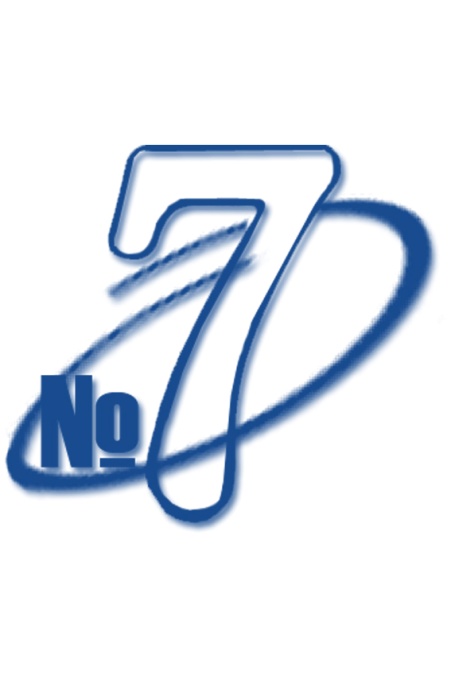 СОГЛАСОВАНОПедагогическим советомМБОУ СШ №7 г. Павлово(протокол №6 от 03 марта 2021 г.)УТВЕРЖДЕНАприказом МБОУ СШ №7 г. Павлово 
от 03 марта 2021 г. № 03.03.01